ГАННІВСЬКА ЗАГАЛЬНООСВІТНЯ ШКОЛА І-ІІІ СТУПЕНІВПЕТРІВСЬКОЇ СЕЛИЩНОЇ РАДИ ОЛЕКСАНДРІЙСЬКОГО РАЙОНУКІРОВОГРАДСЬКОЇ ОБЛАСТІНАКАЗ17.12.2021                                                                                                       № 35-ус. ГаннівкаПро відрахування зі списку учнів Іскрівської загальноосвітньої школи І-ІІІ ступенів,філії Ганнівської загальноосвітньої школи І-ІІІ ступенівМоргунова Микиту СергійовичаНа підставі довідки На підставі довідки загальноосвітнього закладу І-ІІІ ступенів №10 від 17.12.2021 року №582.НАКАЗУЮ:Відрахувати зі списку учнів 6 класу Іскрівської загальноосвітньої школи І-ІІІ ступенів, філії Ганнівської загальноосвітньої школи І-ІІІ ступенів МОРГУНОВА Микиту Сергійовича з 17 грудня 2021 рокуКласному керівнику 6 класу Іскрівської загальноосвітньої школи І-ІІІ ступенів, філії Ганнівської загальноосвітньої школи І-ІІІ ступенів – ДУСМУРАДОВА Л.Г.. внести необхідні записи до класного журналу та особової справи.Секретарю Ганнівської загальноосвітньої школи І-ІІІ ступенів БЄЛЄЙ О.С. внести необхідні записи до алфавітної книги.Контроль за виконанням даного наказу покласти на заступника директора з навчально-виховної роботи Ганнівської загальноосвітньої школи І-ІІІ ступенів СОЛОМКУ Т.В.Директор школи                                                                                             О.КанівецьЗ наказом ознайомлені:                                                                                   О.С.Бєлєй                                                                                                                          Л.Г.ДусмурадоваТ.В.Соломка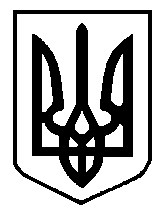 